TEHNISKĀ SPECIFIKĀCIJA/ TECHNICAL SPECIFICATION Nr. TS 2602.007-008 v2Iekštipa slodzes slēdzis, 12 kV, 400A, ar vidsprieguma drošinātājiem / Load break switch for indoor installation, 12 kV, 400 A, with fusesPielikumi/ AnnexPielikums Nr1/ Annex No 1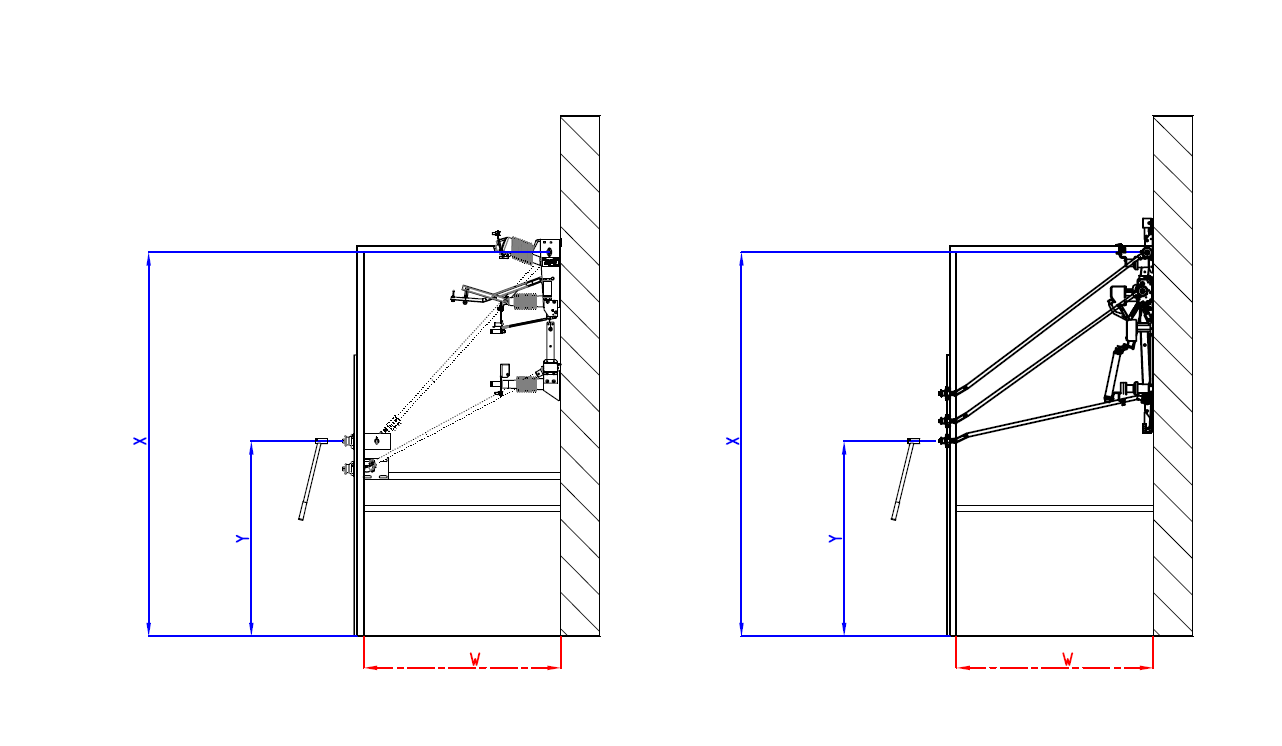 * piedziņas risinājums norādīts informatīvi/ drive solution specified informativelyPielikums Nr2/ Annex No 2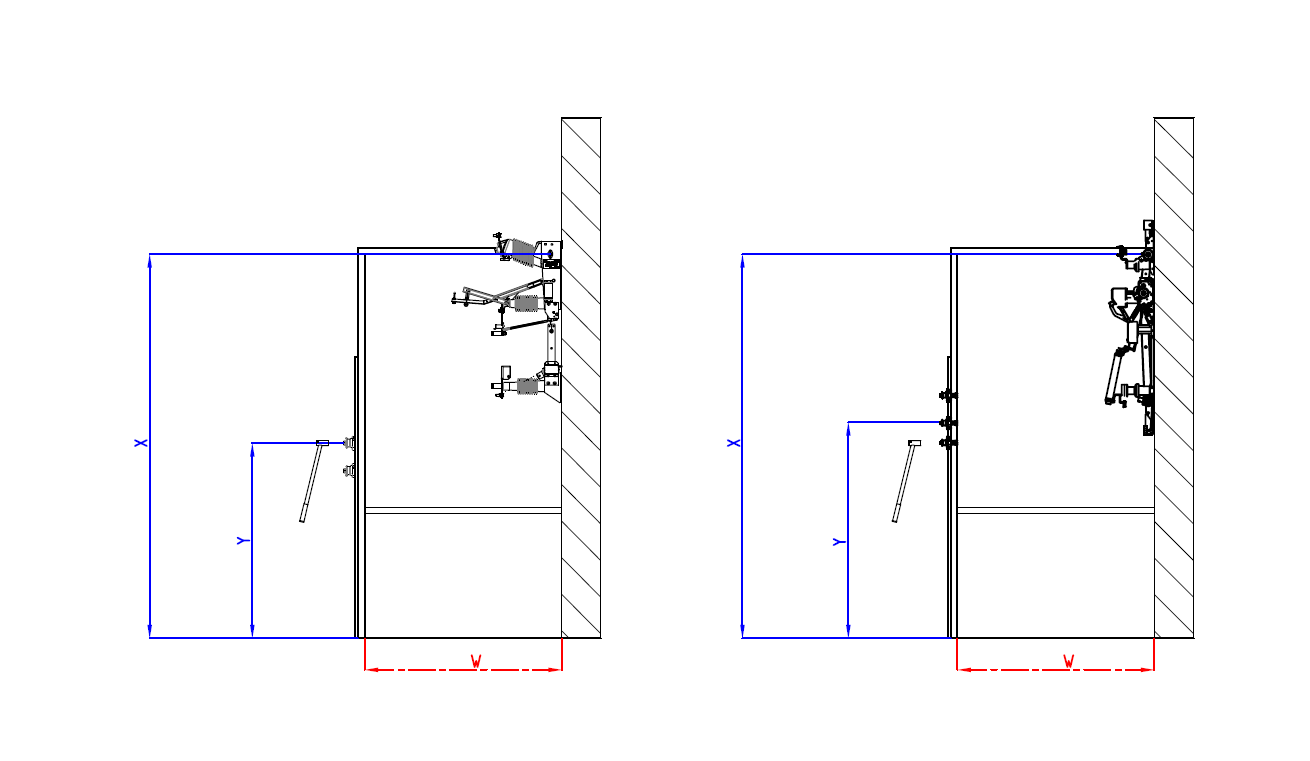 * Piedziņas mehānisma risinājumu piedāvā ražotājs/ drive mechanism solution is provided by the manufacturer**Piedziņas risinājums norādīts informatīvi/ drive solution specified informatively	                   X	                 Y	                WVidēji/Average	3050mm	1196mm	1460mmNr. /NoApraksts/ DescriptionMinimālā tehniskā prasība/ Minimum technical requirementPiedāvātās preces konkrētais tehniskais apraksts/ Specific technical description of the offered productAvots/ SourcePiezīmes/ RemarksVispārīgā informācija/ General informationRažotājs (nosaukums, atrašanās vieta)/ Manufacturer (name and location)Norādīt informāciju/ Specify2602.007  Slodzes slēdzis, iekštipa, 12 kV, 400 A, ar vidsprieguma drošinātājiem un zemētājnazi, tipveida piedziņa standarta izmēra ligzdām4 / Load break r switch for indoor installation with fuses and earthing switches mounted on moving contact side, standard drive for standard size sockets 4Tipa apzīmējums/ Type reference 2602.008 Slodzes slēdzis, iekštipa, 12 kV, 400 A, ar vidsprieguma drošinātājiem un zem. nažiem kustīgā un fiksētā kontakta pusē, tipveida piedziņa standarta izmēra ligzdāmLoad break switch for indoor installation with fuses and earthing switches mounted on moving and fixed contact side, standard drive for standard size sockets4Tipa apzīmējums/ Type reference2602.015 Slodzes slēdzis, iekštipa, 12 kV, 400 A, ar vidsprieguma drošinātājiem un zem. nazi, piedziņa pielāgota nestandarta izmēra ligzdām5/ Load break switch for indoor installation with fuses and earthing switches mounted on moving contact side, drive for non-standard size sockets5   Tipa apzīmējums/ Type reference2602.016 Slodzes slēdzis, iekštipa, 12 kV, 400 A, ar vidsprieguma drošinātājiem un zem. nažiem kustīgā un fiksētā kontakta pusē, piedziņa pielāgota nestandarta izmēra ligzdām 5/ Load break switch for indoor installation with fuses and earthing switches mounted on moving and fixed contact side, drive for non-standard size sockets5   Tipa apzīmējums/ Type referenceParauga piegādes laiks tehniskajai izvērtēšanai (pēc pieprasījuma), darba dienas/ Delivery time for sample technical check (on request), working days15 darba dienas/ 15 working daysStandarti/ StandartsJābūt izgatavotam un testētam saskaņa ar standartu IEC 62271-1 vai ekvivalents, IEC 62271-102 vai ekvivalents, IEC 62271-103 vai ekvivalents, IEC 62271-105 vai ekvivalents un citiem vispārpieņemtiem standartiem attiecībā uz katru iekārtu veidu. / Manufactured and tested according to IEC 62271-1 or equivalent, IEC 62271-102 or equivalent, IEC 62271-103 or equivalent, IEC 62271-105 or equivalent and other common standards to each kind of equipmentAtbilst/ ConfirmDokumentācija/ DocumentationIr iesniegts preces attēls, kurš atbilst sekojošām prasībām/An image of the product that meets the following requirements has been submitted:".jpg" vai “.jpeg” formātā/ ".jpg" or ".jpeg" formatizšķiršanas spēja ne mazāka par 2Mpix/ resolution of at least 2Mpixir iespēja redzēt  visu preci un izlasīt visus uzrakstus, marķējumus uz tā/ the complete product can be seen and all the inscriptions markings on it can be readattēls nav papildināts ar reklāmu/ the image does not contain any advertisementAtbilst/ ConfirmPiegādātājs iesniedz instrukciju transportēšanai, uzglabāšanai, montāžai, darbināšanai un ekspluatācijai/ The Applicant provides technical documentation (user manual) for Transport, Storage, installation, operation and maintenanceLV vai ENIesniegta deklarācija ar pielikumiem par atbilstību standartam IEC 62271-1 vai ekvivalents, IEC 62271-102 vai ekvivalents, IEC 62271-103 vai ekvivalents, IEC 62271-105 vai ekvivalents / Declaration of Conformity with annexes to standard IEC 62271-1 or equivalent, IEC 62271-102 or equivalent, IEC 62271-103 or equivalent, IEC 62271-105 or equivalent has been submittedAtbilst/ ConfirmPiedāvājumā jāiekļauj tipa testu un/vai produkta sertifikāta kopija. Tipa testu un/vai produkta sertifikātu izsniegusi laboratorija vai sertificēšanas institūcija, kas akreditēta saskaņā ar ES pieņemto akreditācijas kārtību (laboratoriju/institūciju akreditējis viens no Eiropas Akreditācijas kooperācijas (EA) dalībniekiem (http://www.european-accreditation.org/) un atbilst ISO/IEC 17025/17065 vai ekvivalents standartu prasībām/ Shall be add copy of type test and/or product certificate. Type test and/or product certificate shall be issued by laboratory or certification body accredited in accordance with the accepted EU accreditation procedure (laboratory/certification body have been accredited by a member of the European Co-operation for Accreditation (EA) (http://www.european-accreditation.org/) and compliant with the requirements of ISO/IEC 17025/17065 or equivalent standard.Atbilst/ ConfirmVides nosacījumi/ Environmental conditionsMinimālā darba temperatūra/ Lowest working teperature -25°CMaksimālā darba temperatūra/ Highest temperature +40°CNominālais mitrums/ Relative humidityLīdz 90%/up to 90%Apkalpošanas vides klase atbilstoši IEC 62271-304:2008 vai ekvivalents /Service condition class acc. IEC/TS 62271-304:2008 or equivalent	Class 1Uzstādīšanai telpā/ For indoor installationAtbilst/ ConfirmTehniskā informācija/ Technical informationNominālais spriegums/ Rated voltage12 kVDarba spriegums/ Operating voltage10 kVNomināla frekvence/ Rated frequency50 HzNomināla strāva/ Rated current400ANomināla atslēgspēja/ Rated breaking capacities:Kabeļa līnijas uzlādes strāva/ cable line charging current40AGaisvadu līnijas uzlādes strāva/ overhead line charging current40AGalvenokārt aktīvās slodzes strāva/ Mainly active load current400AZemesslēguma strāva/ Earth fault current40ANomināla īsslēguma ieslēgtspēja/ Rated short circuit making capacityNorādīt informāciju/ SpecifyElektrodinamiskās izturības nomināla strāva/ Rated peak withstand current40 kAĪslaicīgā termoizturības strāva/ Short time withstand current:3 sec.12.5 kA1 sec.20 kATīkla frekvences izturspriegums 50Hz 1 min./ Power frequency withstand voltage 50 Hz 1 min.Uz zemi un starp poliem/ to earth and between poles38 kVPār izolācijas attālumu/ across isolating distance32 kVIzturspriegums 1.2/50ms/ Impulse withstand voltage 1.2/50ms:Uz zemi un starp poliem/ to earth and between poles75 kVPār izolācijas attālumu/ across isolating distance85 kVPolu attālums/Pole distance (Pielikums Nr.1, Nr.2/ Annex No.1, No.2)210 mmMehāniskā izturības klase saskaņā ar IEC 62271-103 vai ekvivalents / Mechanical endurance class according to IEC 62271-103 or equivalentM1Elektriska izturības klase/ Electrical endurance class:Slēdža izturības klase saskaņa ar IEC 62271-103 vai ekvivalents / Switch class according to IEC 62271-103 or equivalentE3Zemētajslēdža izturības klase saskaņā ar IEC 62271-102 vai ekvivalents / Earting switch class according to IEC 62271-102 or equivalentE0Kapacitīvā komutācijas klase atbilstoši IEC 62271-103 vai ekvivalents / Capacitive switching class according to IEC 62271-103 or equivalentNorādīt informāciju/ SpecifyAttālums strāvas noplūdei pa izolatora virsmu mm/ Insulator creepage distance mmNorādīt informāciju/ SpecifyIdentifikācijas plāksnei jābūt laikapstākļu un korozijas izturīga saskaņa ar IEC 62271-1 vai ekvivalents, iekļaujot obligātās vērtības saskaņa ar IEC 62271-102 vai ekvivalents un IEC 62271-103 vai ekvivalents / Nameplate shall be weather-proof and corrosion-proof according IEC 62271-1, including mandatory values according IEC 62271-102 or equivalent and IEC 62271-103 or equivalentAtbilst/ ConfirmObligātās vērtības saskaņā ar IEC 62271-102 vai ekvivalents un IEC 62271-103 vai ekvivalents jāiekļauj tehniskajā dokumentācijā: ražotājs, tipa apzīmējums, instrukciju grāmatas atsauce, standarta atsauce, klases, sērijas numurs, izgatavošanas gads, Ur, Up, Ud, Ir, Iload, Icc, Ilc, Ief1, Iload, Ik, Er, Mr,,m. / Mandatory values according IEC 62271-102 or equivalent and IEC 62271-103 or equivalent must be included in technical documentation : manufacturer, designation of type, instruction book reference, reference of standard, classes,  serial number, year of manufacture, Ur, Up, Ud, Ir, Iload, Icc, Ilc, Ief1, Iload, Ik, Er, Mr,,mAtbilst/ ConfirmKonstrukcija/ ConstructionTrīs polu konstrukcija/ Three pole designAtbilst/ ConfirmPilnība nokomplektēta slēdža svars, kg/ Mass of complete switch, kgNorādīt informāciju/ SpecifyAbpusēji (kreisās un labās puses) darbināms slodzes slēdzis ar atsperes enerģijas darbības mehānismu (ar divām atsperēm - aizvērtam slēdzim atvēršanas atspere vienmēr ir nospriegota)/ Both (left and right) hand side operated load interrupter switch with stored spring energy operating mechanism (with two springs – a closed switch always has the opening spring charged) Atbilst/ ConfirmDarbināms ar rokturi/ handle operatedAtbilst/ Confirmar zemētājslēdzi, kas montēts kustīgā kontakta pusē (standarta izpildījumā divi zemētājslēdži vai montāža fiksētā kontakta pusē pēc pieprasījuma); / with earthing switch mounted on moving contact side (as standard, two earthing switches or montage on fixed contact side on request), Atbilst/ ConfirmAr roku darbināmu mehānismu galvenajiem un zemētājslēdžiem, tostarp divi darbības rokturi/ with hand operating mechanism for main and earthing switches, including two operating handlesAtbilst/ Confirmar ievadiem kabeļu pievienojumam ar kabeļkurpēm, (max 3×240 mm2) vienam pievienojumam/ with bushings for cable connection with cable lugs (max 3×240 mm2) per one connectionAtbilst/ ConfirmKonstruēts kabeļu tīklam ar zemas pretestības vai izolētu neitrāli/ Designed for cable network with low resistance or isolated neutralAtbilst/ ConfirmPiemērots pievienotā kabeļa testēšanai saskaņā ar IEC-60502 vai ekvivalents, neatvienojot kabeli/ Suitable for connected cable testing according to IEC-60502 or equivalent without cable disconnectionAtbilst/ ConfirmAr VS HRC drošinātāja ietveri, kas paredzēta VS HRC drošinātājiem kuri ražoti atbilstoši IEC 60282 vai ekvivalents, kustīgā kontakta pusē (max drošinātājs 125 A)/ With HV HRC fuse holder for HV HRC fuses produced according to IEC 60282 or equivalent in moving contact side (max fuse 125 A)Atbilst/ ConfirmAr slodzes slēdzi izslēgtā stāvoklī, ja izdedzis vismaz viens VS drošinātājs/ With load interrupter switches off in case of at least one HV fuse blownAtbilst/ ConfirmAr 220 V AC atslēgšanas spoli/ With 220V AC opening coilAtbilst/ ConfirmAr papildu slēdzi galvenajam slēdzim (2NO + 2NC)/ With auxiliary switch for main switch (2NO + 2NC)Atbilst/ ConfirmIzolatoru tips: Polimērs (norādot tipu)/ Insulator type: Polymer (specify type)Atbilst /Norādīt informāciju/ Confirm /SpecifySlodzes slēdžu konstrukcijas shēma (Pielikums Nr.1.; Nr.2.; / Load interrupter switch construction (Annex No.1.; No.2)Atbilst/ Confirm     X      Y     WVidējiAverage2347mm1377mm1325mmNr./ NoApraksts/ DescriptionPreces nosaukums pasūtīšanai / Item name for orderingPreces cena / Item price 1.2602.007   Slodzes slēdzis, iekštipa, 12 kV, 400 A, ar vidsprieguma drošinātājiem un zemētājnazi, tipveida piedziņa standarta izmēra ligzdām / Load break r switch for indoor installation with fuses and earthing switches mounted on moving contact side, standard drive for standard size sockets2.2602.008 Slodzes slēdzis, iekštipa, 12 kV, 400 A, ar vidsprieguma drošinātājiem un zem. nažiem kustīgā un fiksētā kontakta pusē, tipveida piedziņa standarta izmēra ligzdām/ Load break switch for indoor installation with fuses and earthing switches mounted on moving and fixed contact side, standard drive for standard size socketsNr./ NoApraksts/ DescriptionPreces nosaukums pasūtīšanai / Item name for orderingPreces cena / Item price 1.2602.015 Slodzes slēdzis, iekštipa, 12 kV, 400 A, ar vidsprieguma drošinātājiem un zem. nazi, piedziņa pielāgota nestandarta izmēra ligzdām/ Load break switch for indoor installation with fuses and earthing switches mounted on moving contact side  , drive for non-standard size sockets   2.2602.016 Slodzes slēdzis, iekštipa, 12 kV, 400 A, ar vidsprieguma drošinātājiem un zem. nažiem kustīgā un fiksētā kontakta pusē, piedziņa pielāgota nestandarta izmēra ligzdām/ Load break switch for indoor installation with fuses and earthing switches mounted on moving and fixed contact side, drive for non-standard size sockets  